Publicado en Pamplona el 01/12/2022 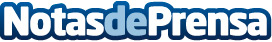 Ana Monreal, Elena Tres y Nuria Iso han recibido los Premios Empresaria, Directiva y Emprendedora Navarra 2022 convocados por AMEDNA-NEEZELa presidenta de Navarra, María Chivite, el alcalde de Pamplona, Enrique Maya, y CaixaBank, entregaron en el Colegio de Médicos los XXV Premios Empresaria y Directiva Navarra, y IV Emprendedora Navarra 2022Datos de contacto:Ricardo Barquín652778185Nota de prensa publicada en: https://www.notasdeprensa.es/ana-monreal-elena-tres-y-nuria-iso-han Categorias: Nacional Navarra Emprendedores Recursos humanos Premios Actualidad Empresarial http://www.notasdeprensa.es